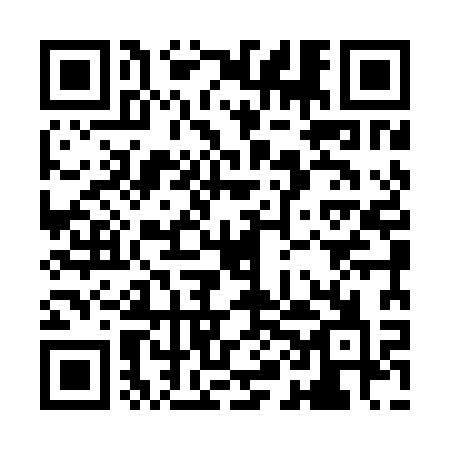 Ramadan times for Celles, BelgiumMon 11 Mar 2024 - Wed 10 Apr 2024High Latitude Method: Angle Based RulePrayer Calculation Method: Muslim World LeagueAsar Calculation Method: ShafiPrayer times provided by https://www.salahtimes.comDateDayFajrSuhurSunriseDhuhrAsrIftarMaghribIsha11Mon5:185:187:0812:564:036:456:458:2812Tue5:165:167:0612:564:046:476:478:3013Wed5:145:147:0412:564:056:486:488:3214Thu5:115:117:0112:554:066:506:508:3415Fri5:095:096:5912:554:076:526:528:3516Sat5:065:066:5712:554:086:536:538:3717Sun5:045:046:5512:544:096:556:558:3918Mon5:025:026:5312:544:106:576:578:4119Tue4:594:596:5012:544:116:586:588:4320Wed4:574:576:4812:534:127:007:008:4521Thu4:544:546:4612:534:137:027:028:4722Fri4:524:526:4412:534:147:037:038:4923Sat4:494:496:4112:534:157:057:058:5024Sun4:464:466:3912:524:167:067:068:5225Mon4:444:446:3712:524:177:087:088:5426Tue4:414:416:3512:524:187:107:108:5627Wed4:394:396:3212:514:197:117:118:5828Thu4:364:366:3012:514:207:137:139:0029Fri4:334:336:2812:514:217:157:159:0230Sat4:314:316:2612:504:227:167:169:0431Sun5:285:287:241:505:238:188:1810:061Mon5:255:257:211:505:238:198:1910:092Tue5:225:227:191:505:248:218:2110:113Wed5:205:207:171:495:258:238:2310:134Thu5:175:177:151:495:268:248:2410:155Fri5:145:147:131:495:278:268:2610:176Sat5:115:117:101:485:288:278:2710:197Sun5:095:097:081:485:288:298:2910:218Mon5:065:067:061:485:298:318:3110:249Tue5:035:037:041:485:308:328:3210:2610Wed5:005:007:021:475:318:348:3410:28